OBLASTNÝ FUTBALOVÝ ZVÄZ PREŠOV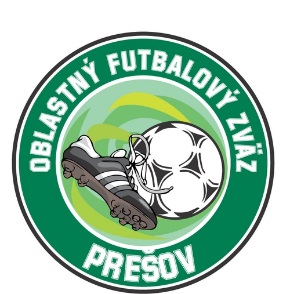 Jarková 41, 080 01 Prešov

N O M I N Á C I AVýberu ObFZ U14 (ročník nar. 2006) na turnaj výberov ObFZ v Sabinove                             CIEĽ :  Vybrať hráčov do výberu  2.ligy a 3.ligy na turnaj do Popradu ( 10. – 11.09.2019 )Zraz hráčov na ihrisku v Sabinove o 8.30 hod. dňa  28.8.2019 Vyhodnotenie turnaja o 17.00 hod.Nominovaný hráči:Klembara Alex / ŠK Odeva Lipany			BRBujnáček Branislav / ŠK Odeva Lipany		O, SHVašáková Adela / FK TJ Sokol Brezovica		SH, UMajerský Joachim / FK TJ Sokol Brezovica		SOJurašek Jakub / TJ Sokol Ľubotice			ĽOPetroušek Filip / TJ Sokol Ľubotice			O, SH, UBaran Matej / TJ Sokol Ľubotice			SHForiš Timotej / TJ Sokol Ľubitice			SO, SSHJuščák Oliver / TJ Sokol Ľubotice			SH, UKorečko Adam / FAMT Prešov			SSHMyron Matej / FAMT Prešov				POSivák Roman / FK Lemešany			SH, UKrištof Tadeáš / TJ Rozvoj Pušovce			SHGiňa Daniel / TŠK Terňa				SH, UBalog Martin / TŠK Terňa				O, SHKollár Jakub  / MFK Slovan Sabinov		           O, SH, URokošný Kristián / MFK Slovan Sabinov		KONáhradníci (v prípade potreby bude povolaný telefonicky):Kochan Branko / TJ Slovan Pečovská Nova VesBľanda Timotej / Šazz TrnkovSvoboda Patrik / OŠFK Šarišské MichaľanyHasara Branislav / TJ Rozvoj PušovceNa turnaj si hráči donesú  chrániče, kopačky a hygienické potreby. Prosíme rodičov a  hráčov aby najneskôr do piatku 23.8.2019 potvrdili svoju účasť na turnaji.V prípade ospravedlnenia ihneď telefonicky informujte trénera.Prineste si PREUKAZ POISTENCA !Uvoľnením dieťaťa na zraz rodičia (zákonní zástupcovia) berú na vedomie, že zodpovedajú za zdravotný stav dieťaťa v čase konania zrazu a sú si vedomí skutočnosti, že ObFZ nepreberá zodpovednosť za prípadné úrazy a iné ujmy, ktoré sa vyskytnú bez priameho zavinenia.Kontakt na trénera: Jozef Krešák          	0907 495 527OBLASTNÝ FUTBALOVÝ ZVÄZ PREŠOVJarková 41, 080 01 Prešov

N O M I N Á C I AVýberu ObFZ U13 (ročník nar. 2007 a 2008)  na turnaj výbero ObFZ v Sabinove                             CIEĽ :  Vybrať hráčov do výberu  2.ligy a 3.ligy na turnaj do Popradu ( 10. – 11.09.2019 )Zraz hráčov na ihrisku v Sabinove o 8.30 hod. dňa 28.8.2019 Vyhodnotenie turnaja o 17.00 hod.Nominovaný hráči:Kollár Lukáš		/ MFK SLOVAN SABINOV Eliáš Radoslav		/ TJ ROZVOJ PUŠOVCE Tobiaš Roman		/ OŠK SOKOL CHMINIANSKA NovÁ VES Molnár Jakub		/ ŠAZZ TRNKOV Moučan Juraj		/ FC PIVOVAR ŠARIŠ VEĽKÝ ŠARIŠŽiga Rudolf		           / FK LEMEŠANY Sabol Lukáš		/ FK TJ SOKOL BREZOVICA Oľšavský Alexander	/ FK TJ SOKOL BREZOVICA Molčan Denis		/ FK TJ SOKOL BREZOVICAGrus Tristan Joseph	/ TJ SOKOL ĽUBOTICEKalinaj Alex		/ TJ SOKOL ĽUBOTICE Novotný Adam		/ TJ SOKOL ĽUBOTICE Hudák Šimon		/ SAFI PO Gmitter Róbert		/ SAFI POKolcun Fábius		/ FAMT POUličný Daniel		/ FAMT PO  Náhradníci (v prípade potreby bude povolaný telefonicky):Pillár Marek		/ FAMT PO Macko Marko		/ FK POŽIARNIK MEDZANY Šefčíková Sofia Mag.	/ TJ SLOVAN PEČOVSKÁ NOVÁ VESKostelník Dominik	/ FK ŠIROKÉKočiščin Timotej	/ TJ SOKOL ĽUBOTICETychanský Sebastián	/ ŠK ODEVA LIPANYNa turnaj si hráči donesú  chrániče, kopačky a hygienické potreby. Prosíme rodičov a  hráčov aby najneskôr do piatku 23.8.2019 potvrdili svoju účasť na turnaji.V prípade ospravedlnenia ihneď telefonicky informujte trénera.Prineste si PREUKAZ POISTENCA !Uvoľnením dieťaťa na zraz rodičia (zákonní zástupcovia) berú na vedomie, že zodpovedajú za zdravotný stav dieťaťa v čase konania zrazu a sú si vedomí skutočnosti, že ObFZ nepreberá zodpovednosť za prípadné úrazy a iné ujmy, ktoré sa vyskytnú bez priameho zavinenia.Kontakt na trénera: Peter Mikolaj               	0948 525 220